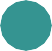 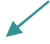 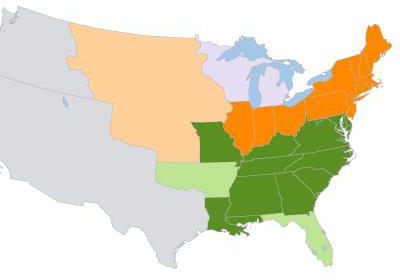 The Missouri Compromise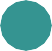 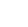 SlideSlideSlideSlideSlideSlideSlideSlideSlideSlideReview: Compromise of 1850proposed a compromise that was passed with help from.	entered the Union as a free state.	would decide the future of slavery in Utah and New Mexico.The	was banned in Washington, DC.A new	Act was passed.The Act angered many	, who refused to enforce it.Use this space to write any questions or thoughts about this lesson.What the North receivedWhat the South receivedCalifornia entered the Union as astate.A new, more effectivelaw was enacted.The	(but notslavery) was banned in the District of Columbia.would decide slavery in the Utah and New Mexico territories.Land in the Mexican Cession claimed by Texas was added to.received $10 million for giving up its land claim to New Mexico.